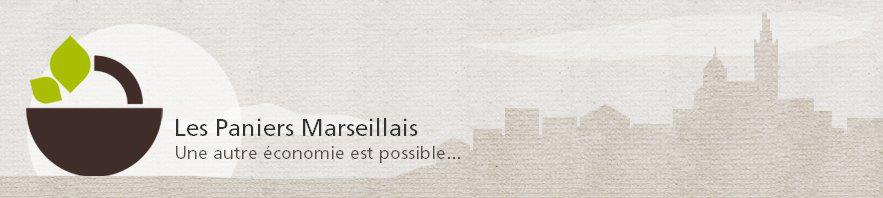 Ordre du Jour du Conseil d’administration MARDI  30 JUIN  2020     20h 23h La Ruche bd NationalEviter d’utiliser les ustensiles de la cuisine de la Ruche pour le repas Présents :  Claudette CASTAN, Philippe CAHN, Yves DELORD , Thierry GOZZERINO , Olivier PARDOUX, Marc ROBERT ,Driss SADOUN , Eric DEHORTER Absentes excusées : Marie Claude MERCADAL , Patricia NAVELLE Accueil de Yves DELORD, nouvel administrateur, adhérent et co-responsable du Panier de Plaine du Mont. Petit retour sur l’historique de la création des PAMA afin d’expliquer la scission avec Alliance Provence .Yves pense que la permaculture serait à intégrer dans notre démarche.Approbation du compte rendu du CA du mardi 2 juinCompte rendu approuvé ; Yves DELORD s’abstient car il n’était pas présent Fête annuelle : Olivier PARDOUX présente le compte rendu du travail de la commission Fête annuelle. La fête aura lieu le DIMANCHE 04 OCTOBRE Elle se déroulera certainement à La Ferme Pédagogique de Ste Marthe ; Marie MAURAGE est d’accord ; nous avons besoin de l’autorisation de la Mairie dont dépend la ferme pédagogique Nous y avions déjà fait une fête et les anciens Amapiens connaissent le lieu De plus, le contrat de Marie Maurage prend fin  en 2021. C ; Le cloître de St Jérôme pourrait être retenu pour 2021.Objectif de la fête : Mettre à l’honneur nos producteurs ,les valoriserRepas paysan Des contacts sont en cours pour trouver un(e) chef cuistot pour les repas. Charlène du restaurant Le Gingko, ainsi que Minacook, La Cantine du midi et Sonia Illy sont contactés. Miser sur 250 repas avec comme l’an dernier un prépaiement (hello asso)Déroulé de la journée : Distribution mutualisée le matin Repas paysan En début d’après-midi. AG extraordinaire, Ateliers divers proposés par producteurs et adhérents bénévoles ; l’un des thèmes thème pourrait être « je travaille et n’ai pas beaucoup de temps, comment exploiter mon panier de légumes au mieux » Accès à la ferme :      Facile en bus et en train Driss propose un système de covoiturage. AdoptéHommage à Robert Roussier : Éric, Claudette et Thierry sont ok pour participer à une vidéo, projetée par XXX adhérent St GiniezCommission Communication :          Refaire le kakemono - réfléchir à la com interne et la com externe         Éric suggère de reprendre le travail réalisé précédemment par Aline BOI Essaimage des Paniers solidaires : Philippe fait le bilan de la réunion au Conseil Départemental, présente les deux phases suggérées par le Département.Le projet est en cours d’écriture ; une Charte a déjà été rédigéeYves suggère de faire la jonction entre agriculture durable et Social durable .Éric rappelle les trois ans de participation des PAMA au CASDAR, à Paris sur le même thème, ayant abouti à la réalisation d’un film.Driss explique la démarche du Panier de Marité qui sur Hello Asso a levé 1500€ pour aider des familles en difficulté et suggère que Silvia, cheville ouvrière de ce projet soit invitée à un prochain CA.QUESTIONS DIVERSES MAIF La MAIF souhaite que les PAMA soient représentés dans leur conseil d’administration  Philippe CAHN sera notre représentantLe CA est favorable à l’unanimité -  FOIRE DE MARSEILLE Alliance Provence nous propose de partager un stand à la Foire de Marseille du 25 septembre au 5 octobre   Très vorace en heures de présence et finalement bien moins rentable que Vivacité manifestation sur laquelle nous sommes engagés le dimanche 27 septembre . Décision de ne pas mettre d’heures salariés sur cette activité. Reste à trouver des bénévoles. Éric et Claudette qui ont beaucoup « donné » restent dubitatifs. Répartition des Paniers entre administrateurs : Des correctifs sont à apporter pour Olivier et Yves. La discussion souligne l’importance de voir les Paniers assez régulièrement de manière à tisser des liens. Les temps forts de chaque Panier sont à repérer            - Éric soulève le Pb du Laboratoire d’Herboristerie ( HOM  et TER )dont on diffuse les produits .Maintien de ce partenariat ?L’ordre du jour étant épuisé , la séance est levée